THE JUNGLE HURGHADA                                                                                                                                                 09/12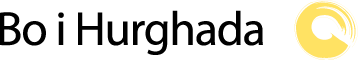                                                                                            LE=Egyptiska PundThe Jungle betalningsalternativ                                        LE= 1,01 SEK 09/12                       
Option (1)   2 år (24 månader)       25% betalas vid kontraktskivandet

Option (2)   30 månader -               30% betalas vid kontraktskivandet

Option (3)   3 år (36 månader)       35% betalas vid kontraktskivandetSTUDIOSTUDIOSTUDIOSTUDIOSTUDIOSTUDIOYTABeskrivningPrisLEPrisSEKBetalning 1Restbetalning31 M2Typ 11127.952128.00032.00096.000STUDIOSTUDIOSTUDIOSTUDIOSTUDIOSTUDIOYTABeskrivningPrisLEPrisSEKBetalning 1Restbetalning33 M2Typ 11134.488135.00033.750101.250LÄGENHET 1 SOVRUMLÄGENHET 1 SOVRUMLÄGENHET 1 SOVRUMLÄGENHET 1 SOVRUMLÄGENHET 1 SOVRUMLÄGENHET 1 SOVRUMYTABeskrivningPris       LEPrisSEKBetalning 1Restbetalning45 M2Typ 16160.160160.25040.063120.187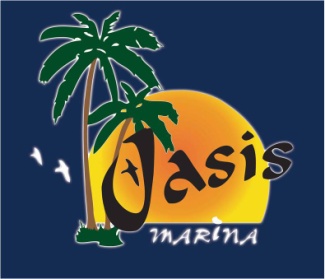 LÄGENHET 1 SOVRUMLÄGENHET 1 SOVRUMLÄGENHET 1 SOVRUMLÄGENHET 1 SOVRUMLÄGENHET 1 SOVRUMLÄGENHET 1 SOVRUMYTABeskrivningPrisLEPrisSEKBetalning 1Restbetalning68 M2Typ 05  Uteplats ingår266.957267.00066.750200.250LÄGENHET 2 SOVRUMLÄGENHET 2 SOVRUMLÄGENHET 2 SOVRUMLÄGENHET 2 SOVRUMLÄGENHET 2 SOVRUMLÄGENHET 2 SOVRUMYTABeskrivningPrisLEPrisSEKBetalning 1Restbetalning82 M2Typ 12309.581310.00077.500232.500LÄGENHET 2 SOVRUMLÄGENHET 2 SOVRUMLÄGENHET 2 SOVRUMLÄGENHET 2 SOVRUMLÄGENHET 2 SOVRUMLÄGENHET 2 SOVRUMYTABeskrivningPrisLEPrisSEKBetalning 1Restbetalning92 M2Typ 13375.821376.00094.000282.000